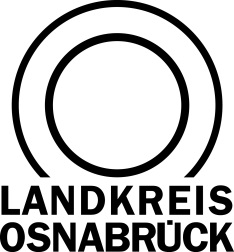 Landkreis Osnabrück	Sprechzeiten:	Der Landkreis im Internet:Am Schölerberg 1	Montag bis Freitag, 8.00 bis 13.00 Uhr.	http://www.landkreis-osnabrueck.de49082 Osnabrück	Donnerstags bis 17.30 Uhr.	Ansonsten nach VereinbarungDigitale Elternberatung startet im LandkreisKostenloser Online-Kurs mit ErziehungstippsOsnabrück. Eltern zu sein, ist oft schön, aber nicht immer einfach: Deshalb unterstützt der Landkreis Osnabrück Eltern und ihre Kinder in vielfältiger Weise. Die  Beratungs- und Unterstützungsangebote werden stetig den Bedürfnissen den Familien angepasst und weiterentwickelt. „Mit dem Angebot der digitalen Elternberatung beschreiten wir im Landkreis einen neuen, zeitgemäßen Weg“, sagt Landrat Michael Lübbersmann.Das Programm bietet Eltern eine neue Möglichkeit, sich weiterzubilden. Dies geschieht  über die neu gestaltete Webseite www.triplep-eltern.de/lkos. Dort können Eltern einen Onlinekurs belegen, den die „Junker-Kempchen-Stiftung für kompetente Elternschaft und Mediation“ durch den Kauf von 700 Zugangscodes für die Website möglich macht.Tripple P bewährt sich bereits in 25 Länder. Das Programm unterstützt Eltern, mit Kindern zwischen 2 und 12 Jahren, bei der Erziehung. In acht Modulen gibt es Videos, Übungen und Arbeitsblätter zum Thema Erziehung von Kindern.Die teilnehmenden Eltern werden im Rahmen einer Umfrage gebeten, dem Landkreis Osnabrück eine Rückmeldung zu ihren Erfahrungen mit dem Online-Kurs zu geben.BU: Landrat Michael Lübbersmann und Ines Kolmorgen stellen das neue digitale Beratungsangebot für Eltern vor.Foto: Hermann Pentermann/Landkreis OsnabrückLandkreis Osnabrück  Postfach 25 09  49015 OsnabrückDer LandratDer LandratAn die RedaktionReferat für Assistenzund Kommunikation- Pressestelle -Datum:	23.03.2018Zimmer-Nr.:	Auskunft erteilt:	Lukas ErkerDurchwahl:Referat für Assistenzund Kommunikation- Pressestelle -Datum:	23.03.2018Zimmer-Nr.:	Auskunft erteilt:	Lukas ErkerDurchwahl:Pressemitteilung
Tel.: 0541 501-Fax: 0541 501-e-mail:20624420lukas.erker@lkos.de